Supplementary MaterialSupplementary TablesSupplementary Table S1 – Summary statistics of individual fits of viral load data. c: viral clearance, δ: infected cell clearance, p: viral production rate, Emax,immunity: maximum acquired immunity effect on viral clearance, SD: standard deviation, %CV: coefficient of variation (100*mean/SD).Supplementary Table S2 - Viral kinetics model parameters. EC50: half maximal effective concentration; IC50: half maximal inhibitory concentration; HCQ: hydroxychloroquine; IVM: ivermectin; NTZ: nitazoxanide; ART: artemisinin; LPV: lopinavirSupplementary Table S3 - Summary results of viral load simulations. dpi: days post infection; d: day; min Ct: minimum serial cycle threshold values; tmax: time to peak concentration; ΔAUC%: percentage difference in area under the curve; HCQ: hydroxychloroquine; ART: artemisinin; IVM: ivermectin; LPV/r: lopinavir/ritonavir; NTZ: nitazoxanide. Treatments were initiated either on positivity (5.4 dpi) or on peak (10.2 dpi). Dosing of different modeled treatment regimens: HCQ 200 mg every 8h for 10 days; HCQ 800 mg every 12h for 1 day, then 400 mg every 12h for 9 days; IVM 300 µg/kg every 24h for 3 days; IVM 600 µg/kg every day for 3 days; NTZ 1200 mg every 6h for 5 days; NTZ 2900 mg every 12h for 5 days; ART 500 mg once a day for 5 days; LPV/r 400/100 mg every 12h for 14 days.Supplementary Figures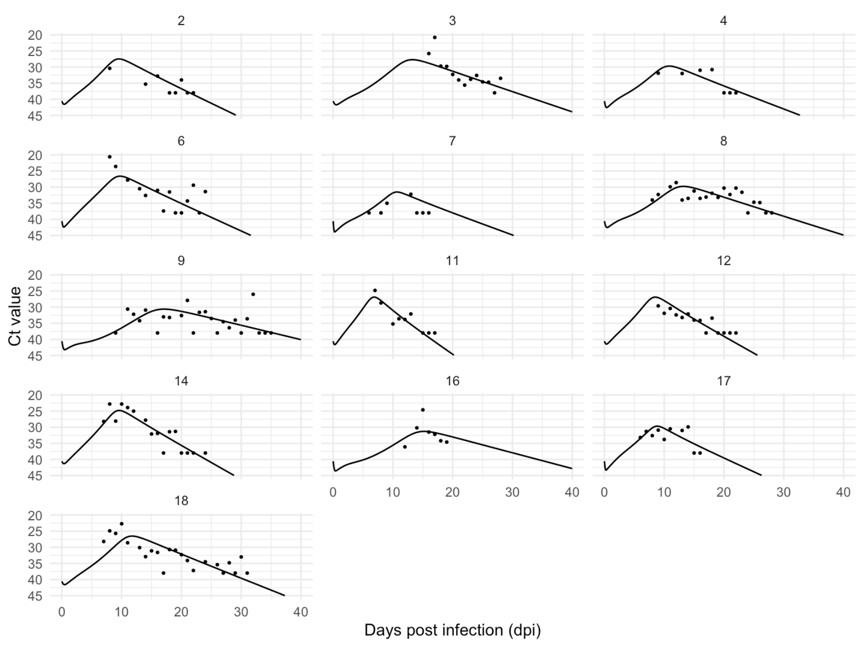 Supplementary Figure S1 - Individual plots of serial cycle threshold (Ct) values by days post infection in SARS-CoV-2 of patients included in the analysis (n=13, dots) and model fit (line).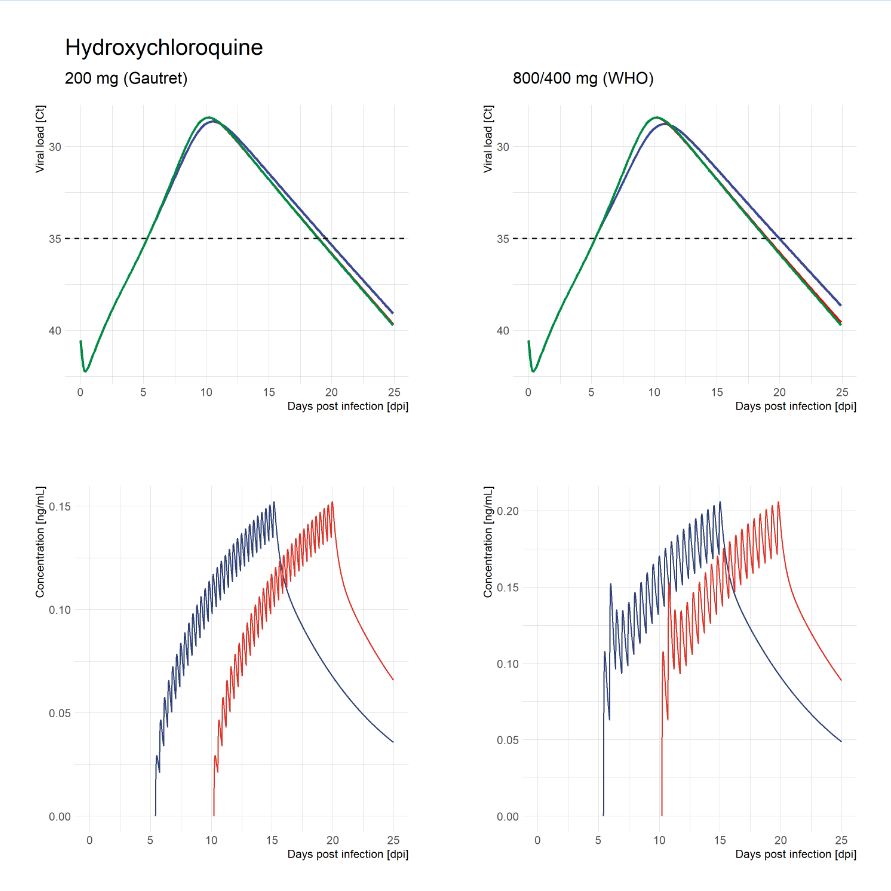 Supplementary Figure S2 – Effect of Hydroxychloroquine pharmacokinetic on SARS-CoV-2 viral kinetics (blue: treatment on positivity, red: treatment on peak, green: untreated)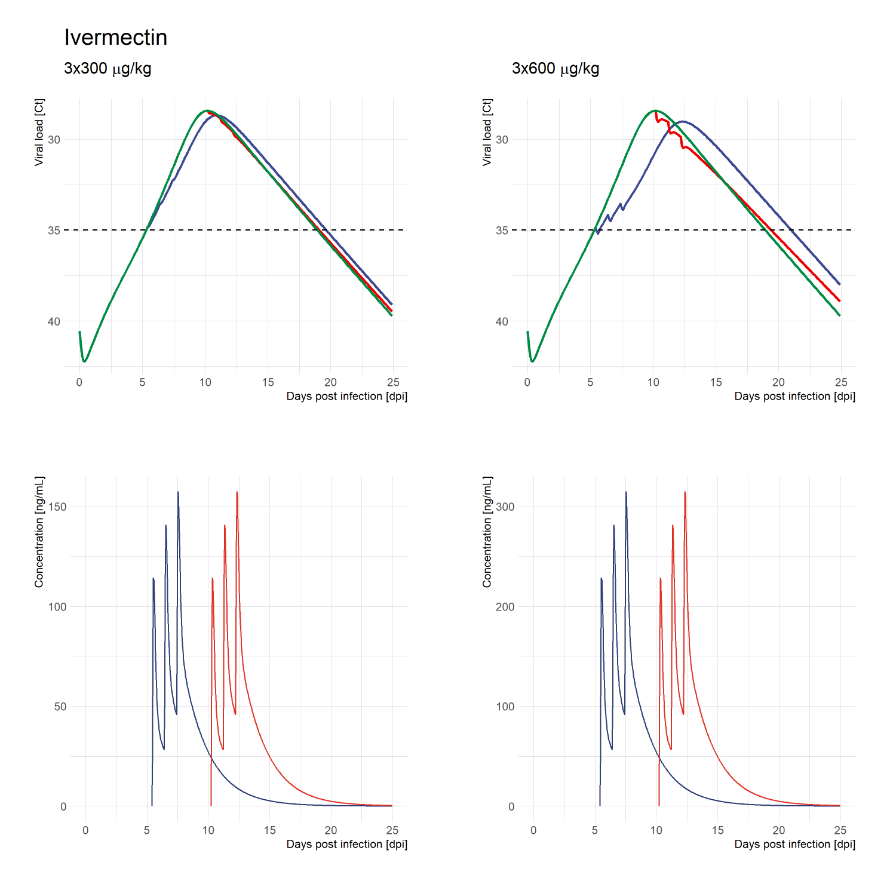 Supplementary Figure S3 – Effect of ivermectin pharmacokinetic on SARS-CoV-2 viral kinetics  (blue: treatment on positivity, red: treatment on peak, green: untreated)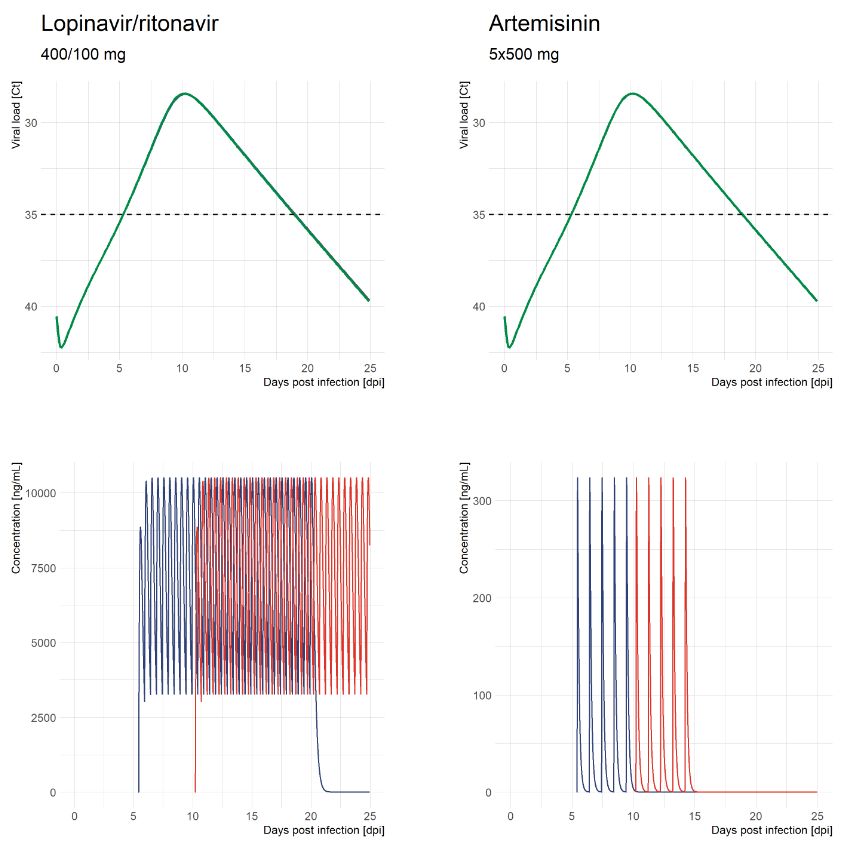 Supplementary Figure S4 – Effect of lopinavir/ritonavir and Artemisinin pharmacokinetic on SARS-CoV-2 viral kinetics  (blue: treatment on positivity, red: treatment on peak, green: untreated)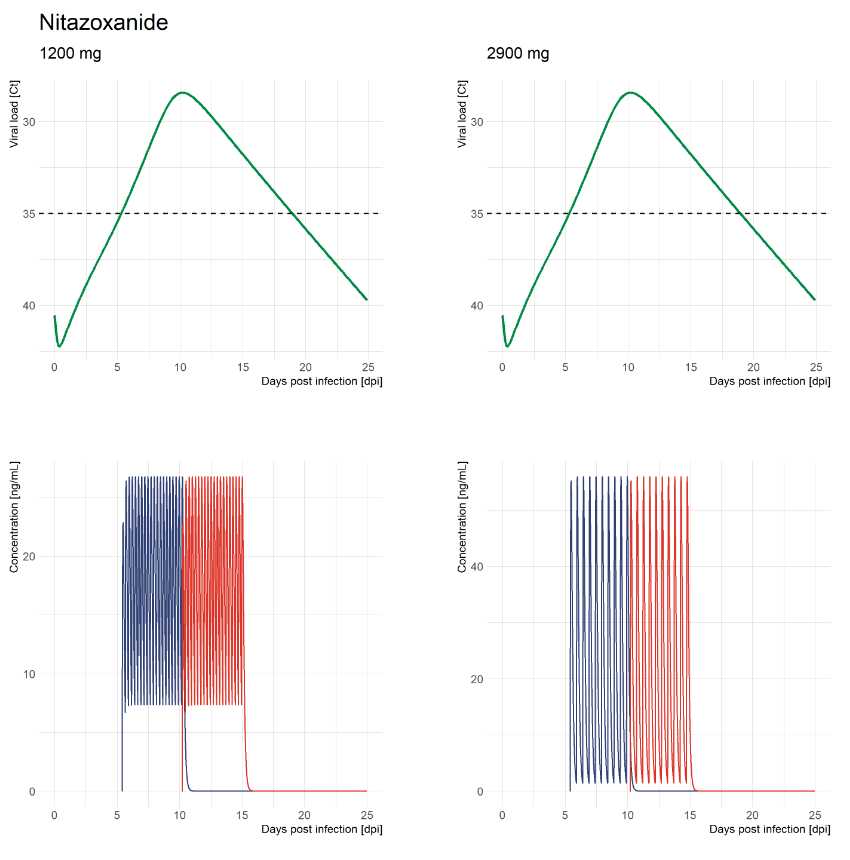 Supplementary Figure S5 – Effect of nitazoxanide pharmacokinetic on SARS-CoV-2 viral kinetics (blue: treatment on positivity, red: treatment on peak, green: untreated)ReferencesAtzori, C., Villani, P., Regazzi, M., Maruzzi, M., and Cargnel, A. (2003). Detection of intrapulmonary concentration of lopinavir in an HIV-infected patient. AIDS (London, England) 17, 1710-1711.Boffito, M., Hoggard, P.G., Lindup, W.E., Bonora, S., Sinicco, A., Khoo, S.H., Di Perri, G., and Back, D.J. (2004). Lopinavir protein binding in vivo through the 12-hour dosing interval. Ther Drug Monit 26, 35-39.Choy, K.-T., Wong, A.Y.-L., Kaewpreedee, P., Sia, S.F., Chen, D., Hui, K.P.Y., Chu, D.K.W., Chan, M.C.W., Cheung, P.P.-H., Huang, X., Peiris, M., and Yen, H.-L. (2020). Remdesivir, lopinavir, emetine, and homoharringtonine inhibit SARS-CoV-2 replication in vitro. Antiviral research 178, 104786-104786.Degani-Katzav, N., Klein, M., Har-Even, M., Gortler, R., Tobi, R., and Paas, Y. (2017). Trapping of ivermectin by a pentameric ligand-gated ion channel upon open-to-closed isomerization. Scientific Reports 7, 42481.Fda (2005). "PRESCRIBING INFORMATION: Alinia® (nitazoxanide) Tablets (nitazoxanide) for Oral Suspension ".).Furst, D.E. (1996). Pharmacokinetics of hydroxychloroquine and chloroquine during treatment of rheumatic diseases. Lupus 5 Suppl 1, S11-15.Jagdev S. Sidhu, M.A. (1997). Single-Dose, Comparative Study of Venous, Capillary and Salivary Artemisinin Concentrations in Healthy, Male Adults. The American Journal of Tropical Medicine and Hygiene 56.Klotz, U., Ogbuokiri, J.E., and Okonkwo, P.O. (1990). Ivermectin binds avidly to plasma proteins. Eur J Clin Pharmacol 39, 607-608.Li, C., Xu, J., Liu, J., and Zhou, Y. (2020). The within-host viral kinetics of SARS-CoV-2. MBE 17, 2853–2861.Lifschitz, A., Virkel, G., Sallovitz, J., Sutra, J.F., Galtier, P., Alvinerie, M., and Lanusse, C. (2000). Comparative distribution of ivermectin and doramectin to parasite location tissues in cattle. Veterinary Parasitology 87, 327-338.Liu, J., Cao, R., Xu, M., Wang, X., Zhang, H., Hu, H., Li, Y., Hu, Z., Zhong, W., and Wang, M. (2020). Hydroxychloroquine, a less toxic derivative of chloroquine, is effective in inhibiting SARS-CoV-2 infection in vitro. Cell Discovery 6, 16.Long, Q.-X., Liu, B.-Z., Deng, H.-J., Wu, G.-C., Deng, K., Chen, Y.-K., Liao, P., Qiu, J.-F., Lin, Y., Cai, X.-F., Wang, D.-Q., Hu, Y., Ren, J.-H., Tang, N., Xu, Y.-Y., Yu, L.-H., Mo, Z., Gong, F., Zhang, X.-L., Tian, W.-G., Hu, L., Zhang, X.-X., Xiang, J.-L., Du, H.-X., Liu, H.-W., Lang, C.-H., Luo, X.-H., Wu, S.-B., Cui, X.-P., Zhou, Z., Zhu, M.-M., Wang, J., Xue, C.-J., Li, X.-F., Wang, L., Li, Z.-J., Wang, K., Niu, C.-C., Yang, Q.-J., Tang, X.-J., Zhang, Y., Liu, X.-M., Li, J.-J., Zhang, D.-C., Zhang, F., Liu, P., Yuan, J., Li, Q., Hu, J.-L., Chen, J., and Huang, A.-L. (2020). Antibody responses to SARS-CoV-2 in patients with COVID-19. Nature Medicine 26, 845-848.Nair, M.S., Huang, Y., Fidock, D.A., Polyak, S.J., Wagoner, J., Towler, M.J., and Weathers, P.J. (2021). Artemisia annua L. extracts prevent in vitro replication of SARS-CoV-2. bioRxiv, 2021.2001.2008.425825.Rajoli, R.K., Pertinez, H., Arshad, U., Box, H., Tatham, L., Curley, P., Neary, M., Sharp, J., Liptrott, N.J., Valentijn, A., David, C., Rannard, S.P., Aljayyoussi, G., Pennington, S.H., Hill, A., Boffito, M., Ward, S.A., Khoo, S.H., Bray, P.G., O'neill, P.M., Hong, W.D., Biagini, G., and Owen, A. (2020). Dose prediction for repurposing nitazoxanide in SARS-CoV-2 treatment or chemoprophylaxis. medRxiv : the preprint server for health sciences, 2020.2005.2001.20087130.Wang, M., Cao, R., Zhang, L., Yang, X., Liu, J., Xu, M., Shi, Z., Hu, Z., Zhong, W., and Xiao, G. (2020). Remdesivir and chloroquine effectively inhibit the recently emerged novel coronavirus (2019-nCoV) in vitro. Cell Research 30, 269-271.cδpEmax,immunitymean5.070.5410.257.0SD2.180.164.323.4%CV43%30%42%41%ParameterDefinitionValueReferenceβCellular infection rateCalculatedδInfected cell death rate0.54EstimatedpViral production rate10.2EstimatedcViral clearance5.07EstimatedR0Within-host reproduction number3.79(Li et al., 2020)T0Initial target cells 105Fixed by authorsV0Initial virus load (inoculum)100Fixed by authorsEC50, immunityEC50 for immune response10.2Estimated from (Long et al., 2020)Hill immunitySlope of dose-response curve3.4Estimated from (Long et al., 2020)Emax, immunityMaximum effect on viral clearance57.0EstimatedHCQEC50 viral entry8.51 µM(Liu et al., 2020) (averaged)HCQProtein binding50%(Furst, 1996) IVMIC50 helicase0.1 µMFixed by authorsIVMIC50 nAChR0.156 µM(Degani-Katzav et al., 2017)IVMProtein binding93%(Klotz et al., 1990)IVMLung accumulation2.6(Lifschitz et al., 2000)NTZEC502.12 µM(Wang et al., 2020)NTZProtein binding99%(FDA, 2005)NTZLung accumulation0.7(Rajoli et al., 2020)ARTEC5070 µM(Nair et al., 2021)ARTProtein binding88%(Jagdev S. Sidhu, 1997)LPVIC50 protease26.63 µM(Choy et al., 2020)LPVProtein binding99%(Boffito et al., 2004)LPVLung accumulation1.78(Atzori et al., 2003)TreatmentTimingDosageStart positivityDurationCtminTmaxΔAUC%ART 500on positivity500 mg qd 5d5.413.528.410.20.0ART 500on peak500 mg qd 5d5.413.528.410.20.0HCQ 200on positivity200 mg q8h 10d5.414.128.610.5-4.6HCQ 200on peak200 mg q8h 10d5.413.528.410.2-0.3HCQ 800on positivity800 mg q12h 1d, 
400 mg q12h 9d5.414.528.810.9-8.2HCQ 800on peak800 mg q12h 1d, 
400 mg q12h 9d5.413.628.410.2-0.6IVM 300on positivity300 µg/kg q24h 3d5.414.228.710.9-8.8IVM 300on peak300 µg/kg q24h 3d5.413.628.410.2-3.4IVM 600on positivity600 µg/kg q24h 3d5.415.629.012.3-22.3IVM 600on peak600 µg/kg q24h 3d5.414.028.410.2-13.2LPV/r 400/100on positivity400/100 mg q12h 14d5.413.528.410.2-0.4LPV/r 400/100on peak400/100 mg q12h 14d5.413.528.410.20.0NTZ 1200on positivity1200 mg q6h 5d5.413.528.410.20.0NTZ 1200on peak1200 mg q6h 5d5.413.528.410.20.0NTZ 2900on positivity2900 mg q12h 5d5.413.528.410.20.0NTZ 2900on peak2900 mg q12h 5d5.413.528.410.20.0No treatmentNA-5.413.528.410.20.0